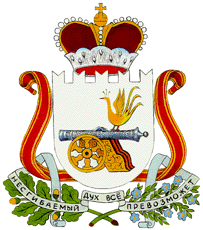 АДМИНИСТРАЦИЯ  НОВОСЕЛЬСКОГО СЕЛЬСКОГО ПОСЕЛЕНИЯ СМОЛЕНСКОГО РАЙОНА СМОЛЕНСКОЙ ОБЛАСТИП О С Т А Н О В Л Е Н И Еот 27 февраля 2019 года № 9Об органе, уполномоченном на опубликование и актуализацию информации об объектах, находящихся в муниципальной собственности Администрации Новосельского сельского поселения Смоленского района Смоленской области, включающей сведения о наименованиях указанных объектов, их местонахождении, характеристиках и целевом назначении указанных объектов, существующих ограничениях их использования и обременениях правами третьих лиц	В целях реализации подпункта «г» пункта 2 перечня поручений Президента Российской Федерации по итогам заседания Государственного совета Российской Федерации 5 апреля 2018 г. от 15.05.2018 № Пр-817Г:АДМИНИСТРАЦИЯ НОВОСЕЛЬСКОГО СЕЛЬСКОГО ПОСЕЛЕНИЯ СМОЛЕНСКОГО РАЙОНА СМОЛЕНСКОЙ ОБЛАСТИ ПОСТАНОВЛЯЕТ:1.	Определить Администрацию Новосельского сельского поселения Смоленского района  Смоленской области органом, уполномоченным на опубликование и актуализацию информации об объектах, находящихся в муниципальной собственности Администрации Новосельского сельского поселения Смоленского района  Смоленской области, включающей сведения о наименованиях указанных объектов, их местонахождении, характеристиках и целевом назначении указанных объектов, существующих ограничениях их использования и обременениях правами третьих лиц.2. Определить, что информация, указанная в пункте 1 настоящего постановления, подлежит опубликованию и актуализации на официальном сайте Администрации Новосельского сельского поселения Смоленского района  Смоленской области в информационно-телекоммуникационной сети «Интернет» (адрес официального сайта: http://novosel.smol-ray.ru) (далее - официальный сайт Администрации Новосельского сельского поселения Смоленского района  Смоленской области).3.	Администрации Новосельского сельского поселения Смоленского района  Смоленской области актуализировать информацию, указанную в пункте 1 настоящего постановления, на официальном сайте Администрации Новосельского сельского поселения Смоленского района  Смоленской области один раз в полугодие до 20 января и до 20 июля. 4. Контроль за исполнением настоящего постановления оставляю за собой.Глава муниципального образованияНовосельского сельского поселенияСмоленского района Смоленской области                             И.П.Андреюшкин